         Programme    Partners:				                                           Implementing Partner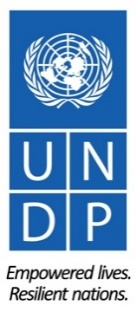 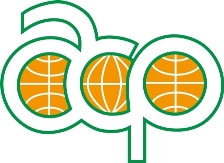 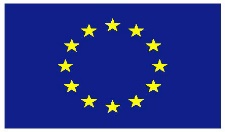 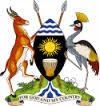 TRAINING WORKSHOP ON ENVIRONMENT, COMMUNITY, HEALTH AND SAFETY IN THE DEVELOPMENT MINERALS SECTOR Uganda, 2017                    		RETURN TO WORK (RTW) PLANSAn initiative of the African, Caribbean and Pacific Group of States, financed by the European Union and United Nations Development Programme, and implemented by UNDP.RETURN-TO-WORK PLANSReturn to Work projects are a valuable mechanism for workshop participants’ personal and professional development. As part of your sponsorship, you are required to develop a return-to-work plan on a project you will undertake on your return, applying the knowledge and skills gained from workshop to influence change. Periodic follow-up on the progress of implementation of the plan will be undertaken by UNDP.REPORTING STRUCTURE FOR RETURN-TO-WORK PLANSTo facilitate ease of reporting and follow-up on your return to work project, the structure below outlines the key project elements that need to be covered in the reporting. Please submit a Return to Work Project (RWP) using the structure provided below. SUBMISSION DATE OF THE DRAFT RETURN-TO-WORK PLANThe draft Return to Work plan should be sent by Monday 5 June 2017 to hope.kyarisiima@undp.org and copy to development.minerals@undp.org GENERAL INFORMATIONGENERAL INFORMATIONGENERAL INFORMATIONGENERAL INFORMATIONGENERAL INFORMATIONGENERAL INFORMATIONGENERAL INFORMATIONGENERAL INFORMATIONName(s): Doreen Komukama MugyenziPosition: Environment Assessments OfficerEmail: dkomukama@nemaug.orgPhone no (office + mob): +256782827751Name(s): Doreen Komukama MugyenziPosition: Environment Assessments OfficerEmail: dkomukama@nemaug.orgPhone no (office + mob): +256782827751Name(s): Doreen Komukama MugyenziPosition: Environment Assessments OfficerEmail: dkomukama@nemaug.orgPhone no (office + mob): +256782827751Name(s): Doreen Komukama MugyenziPosition: Environment Assessments OfficerEmail: dkomukama@nemaug.orgPhone no (office + mob): +256782827751Name(s): Doreen Komukama MugyenziPosition: Environment Assessments OfficerEmail: dkomukama@nemaug.orgPhone no (office + mob): +256782827751Name(s): Doreen Komukama MugyenziPosition: Environment Assessments OfficerEmail: dkomukama@nemaug.orgPhone no (office + mob): +256782827751Name(s): Doreen Komukama MugyenziPosition: Environment Assessments OfficerEmail: dkomukama@nemaug.orgPhone no (office + mob): +256782827751Name(s): Doreen Komukama MugyenziPosition: Environment Assessments OfficerEmail: dkomukama@nemaug.orgPhone no (office + mob): +256782827751Brief Description of the project: Title: Development of Health, Safety and Environment (HSE) guides for development Minerals.Development minerals is a term that highlights the criticality of Industrial minerals, construction materials, domestic stones and semi-precious stones for economic, social and human development.Before, developing countries have been prioritizing the export metals because of the economic value. Most of the development minerals are consumed locally and are considered to be of low value. According to the National Development Plan and Vision 2040, there is anticipated economic development in terms of infrastructure, these minerals will be on high demand.The development minerals were neglected and were not included in the legislation hence making it hard to monitor the sector. The purpose of developing the guides is to highlight key issues affecting the sector that needs sensitization on issues of health, safety and environment. This will help to create awareness for the workers in the sector in order to improve the safety issues. These guides will be translated in different languages from English to Luganda which most of the workers in the sector understand. These guides will have guidelines on how the workers should operate during working hours. Brief Description of the project: Title: Development of Health, Safety and Environment (HSE) guides for development Minerals.Development minerals is a term that highlights the criticality of Industrial minerals, construction materials, domestic stones and semi-precious stones for economic, social and human development.Before, developing countries have been prioritizing the export metals because of the economic value. Most of the development minerals are consumed locally and are considered to be of low value. According to the National Development Plan and Vision 2040, there is anticipated economic development in terms of infrastructure, these minerals will be on high demand.The development minerals were neglected and were not included in the legislation hence making it hard to monitor the sector. The purpose of developing the guides is to highlight key issues affecting the sector that needs sensitization on issues of health, safety and environment. This will help to create awareness for the workers in the sector in order to improve the safety issues. These guides will be translated in different languages from English to Luganda which most of the workers in the sector understand. These guides will have guidelines on how the workers should operate during working hours. Brief Description of the project: Title: Development of Health, Safety and Environment (HSE) guides for development Minerals.Development minerals is a term that highlights the criticality of Industrial minerals, construction materials, domestic stones and semi-precious stones for economic, social and human development.Before, developing countries have been prioritizing the export metals because of the economic value. Most of the development minerals are consumed locally and are considered to be of low value. According to the National Development Plan and Vision 2040, there is anticipated economic development in terms of infrastructure, these minerals will be on high demand.The development minerals were neglected and were not included in the legislation hence making it hard to monitor the sector. The purpose of developing the guides is to highlight key issues affecting the sector that needs sensitization on issues of health, safety and environment. This will help to create awareness for the workers in the sector in order to improve the safety issues. These guides will be translated in different languages from English to Luganda which most of the workers in the sector understand. These guides will have guidelines on how the workers should operate during working hours. Brief Description of the project: Title: Development of Health, Safety and Environment (HSE) guides for development Minerals.Development minerals is a term that highlights the criticality of Industrial minerals, construction materials, domestic stones and semi-precious stones for economic, social and human development.Before, developing countries have been prioritizing the export metals because of the economic value. Most of the development minerals are consumed locally and are considered to be of low value. According to the National Development Plan and Vision 2040, there is anticipated economic development in terms of infrastructure, these minerals will be on high demand.The development minerals were neglected and were not included in the legislation hence making it hard to monitor the sector. The purpose of developing the guides is to highlight key issues affecting the sector that needs sensitization on issues of health, safety and environment. This will help to create awareness for the workers in the sector in order to improve the safety issues. These guides will be translated in different languages from English to Luganda which most of the workers in the sector understand. These guides will have guidelines on how the workers should operate during working hours. Brief Description of the project: Title: Development of Health, Safety and Environment (HSE) guides for development Minerals.Development minerals is a term that highlights the criticality of Industrial minerals, construction materials, domestic stones and semi-precious stones for economic, social and human development.Before, developing countries have been prioritizing the export metals because of the economic value. Most of the development minerals are consumed locally and are considered to be of low value. According to the National Development Plan and Vision 2040, there is anticipated economic development in terms of infrastructure, these minerals will be on high demand.The development minerals were neglected and were not included in the legislation hence making it hard to monitor the sector. The purpose of developing the guides is to highlight key issues affecting the sector that needs sensitization on issues of health, safety and environment. This will help to create awareness for the workers in the sector in order to improve the safety issues. These guides will be translated in different languages from English to Luganda which most of the workers in the sector understand. These guides will have guidelines on how the workers should operate during working hours. Brief Description of the project: Title: Development of Health, Safety and Environment (HSE) guides for development Minerals.Development minerals is a term that highlights the criticality of Industrial minerals, construction materials, domestic stones and semi-precious stones for economic, social and human development.Before, developing countries have been prioritizing the export metals because of the economic value. Most of the development minerals are consumed locally and are considered to be of low value. According to the National Development Plan and Vision 2040, there is anticipated economic development in terms of infrastructure, these minerals will be on high demand.The development minerals were neglected and were not included in the legislation hence making it hard to monitor the sector. The purpose of developing the guides is to highlight key issues affecting the sector that needs sensitization on issues of health, safety and environment. This will help to create awareness for the workers in the sector in order to improve the safety issues. These guides will be translated in different languages from English to Luganda which most of the workers in the sector understand. These guides will have guidelines on how the workers should operate during working hours. Brief Description of the project: Title: Development of Health, Safety and Environment (HSE) guides for development Minerals.Development minerals is a term that highlights the criticality of Industrial minerals, construction materials, domestic stones and semi-precious stones for economic, social and human development.Before, developing countries have been prioritizing the export metals because of the economic value. Most of the development minerals are consumed locally and are considered to be of low value. According to the National Development Plan and Vision 2040, there is anticipated economic development in terms of infrastructure, these minerals will be on high demand.The development minerals were neglected and were not included in the legislation hence making it hard to monitor the sector. The purpose of developing the guides is to highlight key issues affecting the sector that needs sensitization on issues of health, safety and environment. This will help to create awareness for the workers in the sector in order to improve the safety issues. These guides will be translated in different languages from English to Luganda which most of the workers in the sector understand. These guides will have guidelines on how the workers should operate during working hours. Brief Description of the project: Title: Development of Health, Safety and Environment (HSE) guides for development Minerals.Development minerals is a term that highlights the criticality of Industrial minerals, construction materials, domestic stones and semi-precious stones for economic, social and human development.Before, developing countries have been prioritizing the export metals because of the economic value. Most of the development minerals are consumed locally and are considered to be of low value. According to the National Development Plan and Vision 2040, there is anticipated economic development in terms of infrastructure, these minerals will be on high demand.The development minerals were neglected and were not included in the legislation hence making it hard to monitor the sector. The purpose of developing the guides is to highlight key issues affecting the sector that needs sensitization on issues of health, safety and environment. This will help to create awareness for the workers in the sector in order to improve the safety issues. These guides will be translated in different languages from English to Luganda which most of the workers in the sector understand. These guides will have guidelines on how the workers should operate during working hours. Expected Outcomes: The guides will be used in carrying out awareness programs that is training the workers in the sector and the guides will be translated in different languages since most of the workers understand the local languages.Expected Outcomes: The guides will be used in carrying out awareness programs that is training the workers in the sector and the guides will be translated in different languages since most of the workers understand the local languages.Expected Outcomes: The guides will be used in carrying out awareness programs that is training the workers in the sector and the guides will be translated in different languages since most of the workers understand the local languages.Expected Outcomes: The guides will be used in carrying out awareness programs that is training the workers in the sector and the guides will be translated in different languages since most of the workers understand the local languages.Expected Outcomes: The guides will be used in carrying out awareness programs that is training the workers in the sector and the guides will be translated in different languages since most of the workers understand the local languages.Expected Outcomes: The guides will be used in carrying out awareness programs that is training the workers in the sector and the guides will be translated in different languages since most of the workers understand the local languages.Expected Outcomes: The guides will be used in carrying out awareness programs that is training the workers in the sector and the guides will be translated in different languages since most of the workers understand the local languages.Expected Outcomes: The guides will be used in carrying out awareness programs that is training the workers in the sector and the guides will be translated in different languages since most of the workers understand the local languages.Expected Outputs: sensitization of the workers in the sector through training programs Expected Outputs: sensitization of the workers in the sector through training programs Expected Outputs: sensitization of the workers in the sector through training programs Expected Outputs: sensitization of the workers in the sector through training programs Expected Outputs: sensitization of the workers in the sector through training programs Expected Outputs: sensitization of the workers in the sector through training programs Expected Outputs: sensitization of the workers in the sector through training programs Expected Outputs: sensitization of the workers in the sector through training programs Please describe how you plan to implement the return to work project: (outline key partnerships and collaborations across sectors in your country as well as any joint collaboration with other countries)I plan to develop guides which are easy to read for the development minerals sector since there is no law/ regulation guiding them. These guides will be in English first highlighting environmental, Health and Safety issues in the sector. They will printed out and distributed to different stakeholders in the sector.Please describe how you plan to implement the return to work project: (outline key partnerships and collaborations across sectors in your country as well as any joint collaboration with other countries)I plan to develop guides which are easy to read for the development minerals sector since there is no law/ regulation guiding them. These guides will be in English first highlighting environmental, Health and Safety issues in the sector. They will printed out and distributed to different stakeholders in the sector.Please describe how you plan to implement the return to work project: (outline key partnerships and collaborations across sectors in your country as well as any joint collaboration with other countries)I plan to develop guides which are easy to read for the development minerals sector since there is no law/ regulation guiding them. These guides will be in English first highlighting environmental, Health and Safety issues in the sector. They will printed out and distributed to different stakeholders in the sector.Please describe how you plan to implement the return to work project: (outline key partnerships and collaborations across sectors in your country as well as any joint collaboration with other countries)I plan to develop guides which are easy to read for the development minerals sector since there is no law/ regulation guiding them. These guides will be in English first highlighting environmental, Health and Safety issues in the sector. They will printed out and distributed to different stakeholders in the sector.Please describe how you plan to implement the return to work project: (outline key partnerships and collaborations across sectors in your country as well as any joint collaboration with other countries)I plan to develop guides which are easy to read for the development minerals sector since there is no law/ regulation guiding them. These guides will be in English first highlighting environmental, Health and Safety issues in the sector. They will printed out and distributed to different stakeholders in the sector.Please describe how you plan to implement the return to work project: (outline key partnerships and collaborations across sectors in your country as well as any joint collaboration with other countries)I plan to develop guides which are easy to read for the development minerals sector since there is no law/ regulation guiding them. These guides will be in English first highlighting environmental, Health and Safety issues in the sector. They will printed out and distributed to different stakeholders in the sector.Please describe how you plan to implement the return to work project: (outline key partnerships and collaborations across sectors in your country as well as any joint collaboration with other countries)I plan to develop guides which are easy to read for the development minerals sector since there is no law/ regulation guiding them. These guides will be in English first highlighting environmental, Health and Safety issues in the sector. They will printed out and distributed to different stakeholders in the sector.Please describe how you plan to implement the return to work project: (outline key partnerships and collaborations across sectors in your country as well as any joint collaboration with other countries)I plan to develop guides which are easy to read for the development minerals sector since there is no law/ regulation guiding them. These guides will be in English first highlighting environmental, Health and Safety issues in the sector. They will printed out and distributed to different stakeholders in the sector.What indicators of success will you employ? (include indicators of success that go beyond activity-level implementation) -Training of the workers-Publication of the guides-Implementation of what has be taught-Change of attitudesWhat indicators of success will you employ? (include indicators of success that go beyond activity-level implementation) -Training of the workers-Publication of the guides-Implementation of what has be taught-Change of attitudesWhat indicators of success will you employ? (include indicators of success that go beyond activity-level implementation) -Training of the workers-Publication of the guides-Implementation of what has be taught-Change of attitudesWhat indicators of success will you employ? (include indicators of success that go beyond activity-level implementation) -Training of the workers-Publication of the guides-Implementation of what has be taught-Change of attitudesWhat indicators of success will you employ? (include indicators of success that go beyond activity-level implementation) -Training of the workers-Publication of the guides-Implementation of what has be taught-Change of attitudesWhat indicators of success will you employ? (include indicators of success that go beyond activity-level implementation) -Training of the workers-Publication of the guides-Implementation of what has be taught-Change of attitudesWhat indicators of success will you employ? (include indicators of success that go beyond activity-level implementation) -Training of the workers-Publication of the guides-Implementation of what has be taught-Change of attitudesWhat indicators of success will you employ? (include indicators of success that go beyond activity-level implementation) -Training of the workers-Publication of the guides-Implementation of what has be taught-Change of attitudesWhat other strategic opportunities have you identified that will contribute to the success and sustainability of your project? (include linkages to sub-regional and regional agenda)Including different stakeholders to get their views in developing the guidesWhat other strategic opportunities have you identified that will contribute to the success and sustainability of your project? (include linkages to sub-regional and regional agenda)Including different stakeholders to get their views in developing the guidesWhat other strategic opportunities have you identified that will contribute to the success and sustainability of your project? (include linkages to sub-regional and regional agenda)Including different stakeholders to get their views in developing the guidesWhat other strategic opportunities have you identified that will contribute to the success and sustainability of your project? (include linkages to sub-regional and regional agenda)Including different stakeholders to get their views in developing the guidesWhat other strategic opportunities have you identified that will contribute to the success and sustainability of your project? (include linkages to sub-regional and regional agenda)Including different stakeholders to get their views in developing the guidesWhat other strategic opportunities have you identified that will contribute to the success and sustainability of your project? (include linkages to sub-regional and regional agenda)Including different stakeholders to get their views in developing the guidesWhat other strategic opportunities have you identified that will contribute to the success and sustainability of your project? (include linkages to sub-regional and regional agenda)Including different stakeholders to get their views in developing the guidesWhat other strategic opportunities have you identified that will contribute to the success and sustainability of your project? (include linkages to sub-regional and regional agenda)Including different stakeholders to get their views in developing the guidesWhat aspects of the training will be most useful in implementing your project? Health, Safety and Environment.What aspects of the training will be most useful in implementing your project? Health, Safety and Environment.What aspects of the training will be most useful in implementing your project? Health, Safety and Environment.What aspects of the training will be most useful in implementing your project? Health, Safety and Environment.What aspects of the training will be most useful in implementing your project? Health, Safety and Environment.What aspects of the training will be most useful in implementing your project? Health, Safety and Environment.What aspects of the training will be most useful in implementing your project? Health, Safety and Environment.What aspects of the training will be most useful in implementing your project? Health, Safety and Environment.What are your future plans? (Include any additional capacity building needs for your professional development that you have identified during the course of the workshop).Additional training in the sector comparing with other countries and what they have developed.What are your future plans? (Include any additional capacity building needs for your professional development that you have identified during the course of the workshop).Additional training in the sector comparing with other countries and what they have developed.What are your future plans? (Include any additional capacity building needs for your professional development that you have identified during the course of the workshop).Additional training in the sector comparing with other countries and what they have developed.What are your future plans? (Include any additional capacity building needs for your professional development that you have identified during the course of the workshop).Additional training in the sector comparing with other countries and what they have developed.What are your future plans? (Include any additional capacity building needs for your professional development that you have identified during the course of the workshop).Additional training in the sector comparing with other countries and what they have developed.What are your future plans? (Include any additional capacity building needs for your professional development that you have identified during the course of the workshop).Additional training in the sector comparing with other countries and what they have developed.What are your future plans? (Include any additional capacity building needs for your professional development that you have identified during the course of the workshop).Additional training in the sector comparing with other countries and what they have developed.What are your future plans? (Include any additional capacity building needs for your professional development that you have identified during the course of the workshop).Additional training in the sector comparing with other countries and what they have developed.ACTION PLANACTION PLANACTION PLANACTION PLANACTION PLANACTION PLANACTION PLANACTION PLAN           Period Activities Month 1Month 2Month 3Month 4Month 5Month 6Month 7Activity 1: Activity 2: Activity 3: Activity 4: Activity 5: Etc.